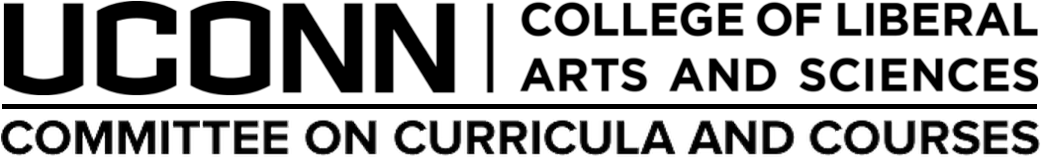 Proposal to Change a MinorLast revised: September 24, 20131. Date: 2. Department or Program:3. Title of Minor:4. Effective Date (semester, year):(Consult Registrar’s change catalog site to determine earliest possible effective date.  If a later date is desired, indicate here.)5. Nature of change:Existing Catalog Description of MinorProposed Catalog Description of MinorJustification1. Reasons for changing the minor:2. Effects on students:3. Effects on other departments:4. Effects on regional campuses:5. Dates approved by    Department Curriculum Committee:    Department Faculty:6. Name, Phone Number, and e-mail address of principal contact person: 